				    Group Exercise Schedule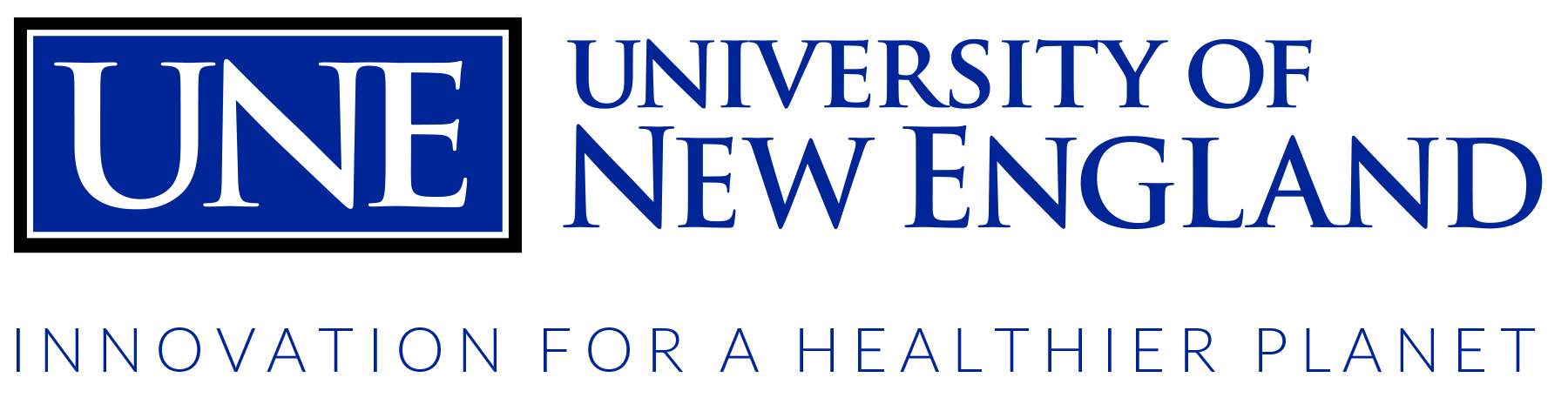  						  January 25th – May 6th, 2016All classes are open to BodyWISE members as well as all UNE students, staff & facultyGroup Exercise Class DescriptionsAquaWISE: Dive on in to this low-impact but high-intensity pool workout! This total body workout will challenge your major muscle groups, improve your cardiovascular stamina, and enhance flexibility and joint range of motion.HeartWISE: Monitor your heart rate and blood pressure before and after exercise during this class. Get any questions you have regarding diet, exercise, and stress reduction answered during this session!Nor’easter Xpress: Want to get a great workout in before work or class? Get in and out with this 30-minute, fast-paced metabolic circuit session – build and sculpt muscle, burn body fat and build endurance all before your first class or work of the day.Balance & Bend: Regain balance and bodily awareness while you strength train! This weight lifting based class will help you build strength, enhance bone mass and increase flexibility levels.Spin & Core: This class is a traditional group cycling session – with a twist! You’ll start off pedaling and finish planking…you will challenge your core with fun, new exercises while building stamina and improving your percentage of lean body mass.Zumba: Love to dance? Jump into this fun, fast dance party that feels more like a night out than a workout. Be sure to bring a friend (or 5!).Salsa: If you are looking to learn a new skill – give Salsa a try! You’ll learn the basics of this dance genre while getting a great total body workout.FMI – (207) 602-2307 for more informationOr email Lyndie Kelley llibby2@une.edu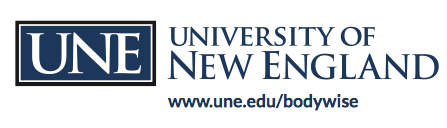 MONDAYTUESDAYWEDNESDAYTHURSDAYFRIDAY HeartWISEGym7-7:45amCarolineAquaWISEPool8:15-9amKatieTai ChiMPR’s9:30-10:30amRaymondAquaWISEPool10:45-11:30amLyndieSpin & CoreRBC12-1pmLoriZumbaMPR’s7-8pmCholeNor’easter XpressFitness Center7:30-8amFinnBalance & BendFitness Center8:30-9:30amRachel Ask the Trainer…Fitness Center11-12pmLyndie HeartWISEGym7-7:45amCarolineAquaWISEPool8:15-9amKatie AquaWISEPool10:45-11:30amLauraSpin & CoreRBC12-1pmLori ZumbaMPR’s7-8pmCholeNor’easter XpressFitness Center7:30-8amFinnBalance & BendFitness Center8:30-9:30amRachelAquaWISEPool10:45-11:30amFinn ZumbaMPR’s4-5pmJoSalsaMPR’s7-8pmWendyHeartWISEGym7-7:45amCarolineAquaWISEPool8:15-9amKatie Spin & CoreRBC12-1pmLori 